13.09.2021  № 1631О внесении изменений в Положение о конкурсе на соискание именных стипендий главы администрации города Чебоксары для одаренных и талантливых детей и молодежи, утвержденное постановлением администрации города Чебоксары от 21.11.2018 № 2233В соответствии с Указом Президента Чувашской Республики от 06.03.2002 № 51 «О мерах по усилению государственной поддержки молодых граждан в Чувашской Республике», в целях поддержки одаренных и талантливых детей и молодежи администрация города Чебоксары 
п о с т а н о в л я е т:1. Внести в Положение о конкурсе на соискание именных стипендий главы администрации города Чебоксары для одаренных и талантливых детей и молодежи, утвержденное постановлением администрации города Чебоксары от 21.11.2018 № 2233 (далее – Положение), следующие изменения:1.1. Пункт 1.1 раздела I «Общие положение» изложить в следующей редакции: «Настоящее Положение определяет порядок проведения конкурса на соискание именных стипендий главы администрации города Чебоксары для одаренных и талантливых детей и молодежи (далее – Конкурс) в соответствии с Указом Президента Чувашской Республики от 06.03.2002 № 51 «О мерах по усилению государственной поддержки молодых граждан в Чувашской Республике», в рамках исполнения подпрограммы «Молодежь – инвестиции в будущее города Чебоксары» муниципальной программы города Чебоксары «Развитие образования», утвержденной постановлением администрации города Чебоксары от 19.05.2021 № 896.».1.2. Пункт 1.4 раздела I «Общие положения» изложить в следующей редакции: «1.4. Именные стипендии главы администрации города Чебоксары (далее – Стипендии) присуждаются по итогам учебной, производственной, социальной, спортивной, культурной и научно-исследовательской работы за два календарных года, предшествующих с момента объявления Конкурса.».1.3. В разделе II «Условия участия в конкурсе»:пункт 2.2 изложить в следующей редакции: «2.2. Категории Претендентов:обучающиеся общеобразовательных организаций, подведомственных учреждений управления образования администрации города Чебоксары, в возрасте от 9 до 18 лет;обучающиеся профессиональных образовательных организаций и образовательных организаций высшего образования, члены общественных объединений, действующих на территории города Чебоксары, в возрасте от 14 до 35 лет;спортсмены физкультурно-спортивных организаций, подведомственных учреждений управления физической культуры и спорта администрации города Чебоксары, в возрасте от 9 до 30 лет;обучающиеся муниципальных учреждений дополнительного образования музыкальных, художественных школ и школ искусств, подведомственных управлению культуры и развития туризма администрации города Чебоксары, в возрасте от 9 до 18 лет.»;пункт 2.4 изложить в следующей редакции: «2.4. Претендентов имеют право выдвигать:образовательные организации, подведомственные управлению образования администрации города Чебоксары;профессиональные образовательные организации и образовательные организации высшего образования города Чебоксары;общественные объединения, действующие на территории города Чебоксары;муниципальные учреждения дополнительного образования музыкальных, художественных школ и школ искусств, подведомственные управлению культуры и развития туризма администрации города Чебоксары; физкультурно-спортивные организации, подведомственные управлению физической культуры и спорта города Чебоксары.»;пункт 2.5 изложить в следующей редакции: «2.5. Устанавливаются следующие размеры Стипендий:для обучающихся общеобразовательных организаций, подведомственных управлению образования администрации города Чебоксары, – 35 стипендиатов по 1000 рублей ежемесячно в течение календарного года;для обучающихся профессиональных образовательных организаций и образовательных организаций высшего образования, членов общественных объединений, действующих на территории города Чебоксары, – 11 стипендиатов по 1500 рублей ежемесячно в течение календарного года;для спортсменов физкультурно-спортивных организаций, подведомственных управлению физической культуры и спорта города Чебоксары, – 25 стипендиатов по 1200 рублей ежемесячно в течение календарного года; для обучающихся муниципальных учреждений дополнительного образования музыкальных, художественных школ и школ искусств, подведомственных управлению культуры и развития туризма администрации города Чебоксары, – 13 стипендиатов по 1000 рублей ежемесячно в течение календарного года».1.4. В разделе III «Сроки и порядок выдвижения Претендентов на Конкурс»:пункт 3.1 изложить в следующей редакции: «3.1. Документы, необходимые для выдвижения Претендента (далее – Документы), предоставляются с момента объявления Конкурса на официальном сайте города Чебоксары (gcheb.cap.ru) с 20 сентября по 20 октября текущего года:для обучающихся общеобразовательных организаций, подведомственных управлению образования администрации города Чебоксары, – в АУ «Центр мониторинга и развития образования» города Чебоксары (г. Чебоксары, Эгерский бульвар, д. 49, каб. 7);для обучающихся профессиональных образовательных организаций и образовательных организаций высшего образования – в отдел молодежного и общественного развития администрации города Чебоксары (г. Чебоксары, ул. К. Маркса, д. 36, каб. 415);для обучающихся муниципальных учреждений дополнительного образования музыкальных, художественных школ и школ искусств, подведомственных управлению культуры и развития туризма администрации города Чебоксары, – в управление культуры и развития туризма администрации города Чебоксары (г. Чебоксары, ул. К. Маркса, д. 36, каб. 408);для спортсменов физкультурно-спортивных организаций, подведомственных управлению физической культуры и спорта города Чебоксары, – в управление физической культуры и спорта администрации города Чебоксары (г. Чебоксары, ул. К. Маркса, д. 36, каб. 413).Также Претенденту необходимо подать электронную заявку на участие в конкурсе именных стипендий главы администрации города Чебоксары для одаренных и талантливых детей и молодежи через личный кабинет пользователя в автоматизированной информационной системе «Молодежь России» (https://myrosmol.ru) путем заполнения анкеты участника.»;пункт 3.2 изложить в следующей редакции: «3.2. Перечень документов, предоставляемых в целях выдвижения Претендентов на Конкурс:письмо-представление на Претендента за подписью руководителя выдвигающей организации по форме, приведенной в приложении № 1 к настоящему Положению;анкета Претендента по форме, приведенной в приложении № 2 к настоящему Положению;характеристика за подписью руководителя выдвигающей организации;копия паспорта гражданина Российской Федерации Претендента (все заполненные страницы);копия свидетельства о рождении в случае, если Претендент не достиг 14-летнего возраста;копия свидетельства о регистрации по месту пребывания в городе Чебоксары (для Претендентов, зарегистрированных по месту пребывания);заверенная в образовательной организации (учреждении) копия документа, подтверждающая успеваемость Претендента по месту учебы;копия документа, подтверждающего изменение фамилии, имени, отчества Претендента (в случае изменения фамилии, имени, отчества претендента);копии документов, подтверждающих достижения, установленные п. 2.3 настоящего Положения; справка-подтверждение о членстве в общественных объединениях, действующих на территории города Чебоксары (заявитель вправе предоставить её по собственной инициативе);фотография Претендента 3 x 4;заявление по форме, приведенной в приложении № 3 к настоящему Положению.справка-подтверждение о вхождении в состав команды за подписью руководителя выдвигающей организации (прилагается к документам, подтверждающим достижения претендента на командной основе).». 1.5. В разделе IV «Порядок рассмотрения Документов, присуждения Стипендий и деятельности Отборочной комиссии»:пункт 4.5 изложить в следующей редакции:«4.5. В течении 5 календарных дней с момента передачи документов на рассмотрение отборочная комиссия рассматривает представленные документы на основе критериев оценки претендентов на соискание именных стипендий главы администрации города Чебоксары для одаренных и талантливых детей и молодежи в соответствии с приложением № 4 к настоящему Положению.По результатам рассмотрения представленных претендентами документов и оценки вклада претендентов в развитие, формируется рейтинговый список претендентов и размещается в течении 3 рабочих дней после подписания протокола заседания отборочной комиссии на официальном сайте города Чебоксары в информационно-телекоммуникационной сети «Интернет». Претендент в течении 5 рабочих дней со дня опубликования рейтингового списка претендентов, в случае не включения его в список претендентов, вправе подать апелляцию в апелляционную комиссию (приложение № 5).В целях проверки доводов апелляции создается апелляционная комиссия, в состав которой включаются по согласованию представители отраслевых управлений, члены комиссии, представители общественных объединений и иных организаций. Число представителей общественных объединений и иных организаций должно составлять не менее трети от общего числа членов апелляционной комиссии. Апелляция подлежит рассмотрению апелляционной комиссии в течении 7 рабочих дней со дня ее поступления. По результатам рассмотрения апелляции апелляционная комиссия выносит решение об отклонении апелляции либо об удовлетворении апелляции, о чем в течении 3 рабочих дней после подписания протокола заседания апелляционной комиссии информирует претендента. Уточненный список претендентов представляется организаторам не позднее 3 рабочих дней после подписания протокола заседания апелляционной комиссии.»;пункт 4.8 изложить в следующей редакции: «4.8. Итоговый рейтинговый список претендентов после его утверждения Комиссией представляется главе администрации города Чебоксары не позднее 3 рабочих дней после подписания протокола.».1.6. Приложение № 4 к Положению изложить в редакции согласно приложению № 1 к настоящему постановлению.1.7. Приложение № 5 к Положению изложить в редакции согласно приложению № 2 к настоящему постановлению. 1.8. Приложение № 3 к Положению изложить в редакции согласно приложению № 3 к настоящему постановлению. 2. Управлению информации, общественных связей и молодежной политики администрации города Чебоксары опубликовать настоящее постановление в средствах массовой информации.3. Настоящее постановление вступает в силу со дня официального опубликования.4. Контроль за исполнением настоящего постановления возложить на заместителя главы администрации города Чебоксары по социальным вопросам О.В. Чепрасову. Глава администрации города Чебоксары                                      А.О. ЛадыковПриложение № 1к постановлению администрациигорода Чебоксарыот 13.09.2021  № 1631Приложение № 4к Положению о конкурсе на соискание именных стипендий главы администрации города Чебоксары для одаренных и талантливых детей и молодежиКритерии оценки претендентов на соискание именной стипендии города Чебоксары для одаренных и талантливых детей и молодежи1. Претенденты, зарегистрировавшиеся в автоматизированной информационной системе «Молодежь России» и имеющие баллы за участие в мероприятиях: 200-400 баллов – 1 б.; 401-800 баллов – 3 б.; свыше 800 – баллов – 5 б.2. Наличие государственных, ведомственных наград и поощрений от работодателя, а также благодарственные письма от организаций независимо от организационно-правовой формы и форм собственности:Почетная грамота: федерального уровня – 10 б.; республиканского уровня – 8 б.; муниципального уровня – 5 б.; внутриведомственная награда – 1 б. Благодарности (благодарственные письма): федерального уровня – 15 б.; республиканского уровня – 10 б.; муниципального уровня – 5 б.; от организаций независимо от организационно-правовой формы и форм собственности – 5 б.; внутриведомственная награда – 3 б.3. 	Претенденты, занявшие призовые места в олимпиадах, соревнованиях, фестивалях, конференциях и других конкурсных мероприятиях, проводимых органами исполнительной власти/уполномоченными ими организациями и проводимых сторонними организациями (личное очное участие):Международного уровня: 1 место – 40 б.; 2 место – 30 б.; 3 место – 20 б.; участие – 10 б.Всероссийского уровня: 1 место – 30 б.; 2 место – 25 б.; 3 место – 20 б.; участие – 10 б. Межрегионального уровня: 1 место – 20 б.; 2 место – 15 б.; 3 место – 10 б. Республиканского уровня: 1 место – 15 б.; 2 место – 10 б.; 3 место – 5 б.Муниципального уровня: 1 место – 10 б.; 2 место – 5 б.; 3 место – 3 б.Внутри организации: 1 место – 5 б.; 2 место – 3 б.; 3 место – 2 б.4. Претенденты, занявшие призовые места в олимпиадах и других конкурсных мероприятиях, проводимых органами исполнительной власти/уполномоченными организациями и проводимых сторонними организациями (личное заочное участие):Международного уровня: 1 место – 25 б.; 2 место – 20 б.; 3 место – 15 б.; участие – 10 б.Всероссийского уровня: 1 место – 20 б.; 2 место – 15 б.; 3 место – 10 б.Межрегионального уровня: 1 место – 15 б.; 2 место – 10 б.; 3 место – 5 б. Республиканского уровня: 1 место – 10 б.; 2 место – 5 б.; 3 место – 3 б.5. Претенденты, занявшие призовые места в конкурсных мероприятиях – в составе команды (только при наличии подтверждения в характеристике об участии в составе команды):Международного уровня: 1 место – 25 б.; 2 место – 20 б.; 3 место – 15 б.Всероссийского уровня: 1 место – 20 б.; 2 место – 15 б.; 3 место – 10 б.Межрегионального уровня: 1 место – 15 б.; 2 место – 10 б.; 3 место – 5 б. Республиканского уровня: 1 место – 10 б.; 2 место – 5 б.; 3 место – 3 б.Муниципального уровня: 1 место – 5 б.; 2 место – 3 б.; 3 место – 1 б.Во внутренних конкурсах организации: 1 место – 3 б.; 2 место – 2 б.; 3 место – 1 б.6. Научно-исследовательская деятельность.Наличие печатных публикаций (статей, тезисов) (за каждую печатную публикацию) в: Международных печатных изданиях – 20 б.Международных печатных изданиях (в соавторстве) – 18 б.Всероссийских печатных изданиях – 15 б. Всероссийских печатных изданиях (в соавторстве) – 12 б.Межрегиональных печатных изданиях – 12 б.Межрегиональных печатных изданиях (в соавторстве) – 8 б. Республиканских печатных изданиях – 10 б. Республиканских печатных изданиях (в соавторстве) – 6 б. Внутри образовательной организации высшего профессионального образования, научно-исследовательской организации – 4 б. Внутри образовательной организации высшего профессионального образования, научно-исследовательской организации (в соавторстве) – 2 б. 7. Документы, подтверждающие участие в конференциях, слетах, форумах по линии деятельности организации, а также рекомендованных к проведению органами исполнительной власти/уполномоченными ими организациями: Всероссийского уровня – 5 б.Межрегионального уровня – 4 б. Республиканского уровня – 2 б.Муниципального уровня – 1 б. 8. Прохождение обучения в школах актива, курсах и т.д.: 3 б. 9. Вовлеченность в социальные проекты (при наличии распечатанной волонтерской книжки с электронного ресурса ЕИС «Добровольцы России» или при предоставлении Волонтерской книжки, выданной Волонтерским центром): до 10 часов – 1 б.; 11-20 часов – 3 б.; свыше 20 часов – 5 б.; более 100 часов – 50 б.; наличие авторского проекта (при наличии подтверждающих документов) – 10 б. 10. Успеваемость (для обучающихся) за последний год обучения: «отлично» - 5 б.; «отлично» и «хорошо» - 3 б. 11. Повышение уровня образования: наличие ученой степени – 10 б., наличие второго и последующих высших образований (за каждое) – 5 б., прохождение профессиональной переподготовки – 3 б.; прохождение курсов повышения квалификации – 1 б.12. Наличие удостоверения о награждении знаком отличия Всероссийского ФСК «ГТО»: золотой знак – 10 б.; серебряный знак – 5 б.; бронзовый знак – 1 б. 13. Наличие спортивных званий и разрядов: мастер спорта – 15 б.; кандидат в мастера спорта – 12 б.; первый спортивный разряд – 10 б.; второй спортивный разряд – 9 б.; третий спортивный разряд – 8 б.; первый юношеский спортивный разряд – 7 б.; второй юношеский спортивный разряд – 6 б.; третий юношеский спортивный разряд	– 5 б. _________________________________Приложение № 2к постановлению администрациигорода Чебоксарыот 13.09.2021 № 1631Приложение № 5к Положению о конкурсе на соискание именных стипендий главы администрации города Чебоксары для одаренных и талантливых детей и молодежи                                        Председателю апелляционной комиссии                                      _____________________________________                                             (фамилия, имя, отчество)                                      _____________________________________                                      претендента на получение стипендии                                      _____________________________________                                              (фамилия, имя, отчество)                                      ____________________________________,                                      проживающ___ по адресу: _____________                                      _____________________________________                                           (адрес с указанием почтового индекса)                                      _____________________________________                                      _____________________________________                                 АПЕЛЛЯЦИЯ    Краткое содержание апелляции:__________________________________________________________________________________________________________________________________________________________________________________________________________________________________________________________________________________________________________________________________________________________________________________________________________________________________________________________________Документ, удостоверяющий   личность (паспорт)                                           (серия)           (номер)    Законный представитель с апелляцией согласен                            _______________________ /_____________________/                               (подпись представителя)               (фамилия и инициалы)                            _______________________ /_____________________/                               (подпись претендента)                   (фамилия и инициалы)    Апелляцию принял                                 _________________    _____________________                                      (подпись)                           (фамилия и инициалы)    Примечание. Дата выставляется принявшим апелляцию.       ┌─┬─┐  ┌─┬─┐  ┌─┬─┐                    ┌─┬─┐      ┌─┬─┐Дата   │ │ │  │ │ │  │ │ │             Время  │ │ │ час  │ │ │ мин       └─┴─┘  └─┴─┘  └─┴─┘                    └─┴─┘      └─┴─┘     (число) (месяц) (год)                                                           ┌─┬─┬─┬─┐    Регистрационный номер в апелляционной комиссии         │ │ │ │ │                                                           └─┴─┴─┴─┘______________________Приложение № 3к постановлению администрациигорода Чебоксарыот 13.09.2021 № 1631Приложение № 3к Положению о конкурсе на соискание именных стипендий главы администрации города Чебоксары для одаренных и талантливых детей и молодежи
                                 В администрацию города Чебоксары                                 _________________________________________                                 (ФИО претендента\законного представителя)                                 проживающего(-ей) по адресу:                                 г. Чебоксары, ____________________________
ЗАЯВЛЕНИЕ
    Прошу включить меня (моего(-ю) сына (дочь)), ___________________________________________________________________________________________________________,(фамилия, имя, отчество полностью, дата рождения)___________________________________________________________________________,(серия, номер документа, удостоверяющего личность, кем и когда выдан)___________________________________________________________________________в список  граждан,  претендующих  на  получение  именной  стипендии  главы администрации   города  Чебоксары  для  одаренных  и  талантливых  детей  и молодежи.    В  соответствии  со статьей 9 Федерального закона N 152 "О персональных данных"   даю   свое   согласие  на  обработку  моих  персональных  данных, представленных мной в администрацию города Чебоксары.    Настоящее  согласие  дается  на  период  до  истечения  сроков хранения соответствующей информации или документов, содержащих указанную информацию, определяемых в соответствии с законодательством Российской Федерации.
    Прошу принять следующие документы:
    Примечание.     Согласие     на     обработку    персональных    данных несовершеннолетних лиц подписывают их законные представители.    Законный представитель с заявлением согласен:__________________________________________       _________________________;                              (Ф.И.О.)                                                               (подпись)___________________________________________    __________________________                         (фамилия и инициалы претендента)                  (подпись претендента)«____»  ____________ 20___ г.Чăваш РеспубликиШупашкар хулаАдминистрацийěЙЫШĂНУ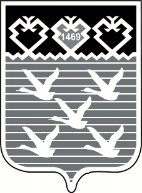 Чувашская РеспубликаАдминистрациягорода ЧебоксарыПОСТАНОВЛЕНИЕNппНаименование представляемого документаКоличество листовКоличество экземпляров1.Письмо-представление на претендента за подписью руководителя выдвигающей организации2.Анкета претендента3.Характеристика за подписью руководителя выдвигающей организации4.Копия паспорта гражданина Российской Федерации5.Копия свидетельства о рождении (в случае, если Претендент не достиг 14 летнего возраста)6.Копия свидетельства о регистрации по месту пребывания в городе Чебоксары (для претендентов, зарегистрированных по месту пребывания)7.Заверенная в образовательной организации (учреждении) копия документа, подтверждающая успеваемость Претендента по месту учебы8.Копия документа, подтверждающего изменение фамилии, имени, отчества претендента (в случае изменения фамилии, имени, отчества претендента)9.Копии документов, подтверждающих достижения10.Справка-подтверждение о членстве в общественных объединениях, действующих на территории города Чебоксары 11.Справка-подтверждение о вхождении в состав команды за подписью руководителя выдвигающей организации (прилагается к документам, подтверждающим достижения претендента на командной основе) 